 «Преемственность детского сада, школы и семьи-основы сотрудничества в подготовке будущих первоклассников»«Школьное обучение никогда не начинается  спустого места, а всегда опирается  наопределенную стадию развития, проделаннуюребенком».Л.С. Выготский       В связи с переходом начальной школы на новые образовательные стандарты  нашей общей задачей является - завершение дошкольного периода и   создание условий для успешной адаптации младших школьников.       Главная цель образования состоит не в передаче знаний и социального опыта, а в развитии личности ученика, его способности самостоятельно ставить учебные цели, проектировать пути их реализации, контролировать и оценивать свои достижения, иначе говоря, - формирование умения учиться.     Школьное обучение никогда не начинается с пустого места, а всегда опирается на определенную стадию развития, проделанную ребенком до школы.  Поэтому в работе детского сада и школы очень важна преемственность. ПРЕЕМСТВЕННОСТЬ - понимается как согласованность в целях, задачах методах, средствах, и формах обучения и воспитания.     Ключевым моментом в реализации преемственности детского сада и школы является определение готовности ребенка к обучению в школе.      Все мы -  и учителя, и педагоги дошкольного образования, и родители хотим узнать ответ на вопрос – готов ли ребенок к школе.         Быть готовым к школе - не значит уметь читать, писать и считать. Быть готовым к школе - значит быть готовым всему этому научиться.        Школьная готовность складывается из нескольких показателей, это  физическая,  педагогическая, и психологическая готовности, которые тесно переплетены между собой, и должны формироваться в совокупности. Потому, что мало одной мотивации, нужно физическое здоровье и интеллект.          Преемственность предусматривает опору школы на достигнутый уровень дошкольного образования. Педагоги дошкольных учреждений должны быть знакомы с требованиями, предъявляемыми детям в первом классе, и в соответствии с ними  готовить дошкольников к системному обучению в школе, используя  специальные учебные задания и упражнения, постепенно повышая степень их трудности и тем самым формируя предпосылки учебной деятельности.        Наш  детский сад является сетевой инновационной площадкой « Обеспечение преемственности разных уровней образования в условиях реализации ФГОС», и перестраивает свою деятельность по новому, в соответствии с ФГОС , налаживает плодотворное сотрудничество педагогов детского сада и школы. Работа по преемственности детского сада со школой осуществляется по трем основным направлениям:• Методическая работа с педагогами (ознакомление с требованиями ФГОС к выпускнику, обсуждение критериев “портрета выпускника”, поиск путей их разрешения, изучение и обмен образовательных технологий, используемых педагогами ДОО и школы и др.);• Работа с детьми (знакомство детей со школой, учителями, организация совместных мероприятий);• Работа с родителями (получение информации, необходимой для подготовки детей к школе, консультирование родителей по вопросамсвоевременного развития детей для успешного обучения в школе).     Для этого воспитателями подготовительных групп  было разработано методическое пособие «Портфель будущего первоклассника».  Он включает в себя: *советы логопеда - по формированию правильного звукопроизношения;- развитие артикуляционных движений органов речи (губ, щек, языка);- совершенствование фонематических процессов, т.е. умения различать на слух звуки речи, слоги, слова в речи, схожие по звучанию, артикуляции;- совершенствование грамматического строя речи;- обогащение, активизация словарного запаса речи и т.д.* консультация психолога - по возрастным особенностям детей дошкольного возраста;- по социально-психологической или личностной готовности к обучению;- как поддержать первоклассника в его желании добиться успеха и т.д.* рекомендации воспитателя -  по ознакомлению с примерным объемом знаний, который должен иметь дошкольник при поступлении в школу;-  по формированию самостоятельности ребенка в обыденной жизни;-по определению отношения ребенка к школе (хочет ли ребенок в школу);-  что и как  читать детям, как относиться к их играм и т.д.*наставления учителя - советы к требованиям, которые предъявляет школа к поведению ребенка;- на что им следует обратить особое внимание, что предпринять: о чем беседовать с детьми и т.д.* задания для дошкольников. В этом разделе  представлены задания для дошкольников по различным тематикам. И дети сами по своим интересам выбирают себе индивидуальные задания.* вопросы от родителей . Здесь родители могут задавать вопросы учителю, воспитателю, логопеду, психологу. По мере поступления вопросов, специалисты обязательно на них ответят.  
       Данное пособие находится  в уголке для родителей. Здесь представлены индивидуальные буклеты для каждого родителя, где собрана  краткая информация о готовности ребенка к школе о том, как подготовить ребенка к школе в семье, дома. Эти задания обновляются каждую неделю, а рекомендации специалистов один  раз в месяц. Таким образом, обеспечение преемственности дошкольного и школьного образования гарантирует наилучшую готовность ребенка к обучению в школе. Это, в свою очередь, поможет оптимизировать адаптацию к новым условиям, устранить перегрузку ученика, предотвратить школьные стрессы, сделает учебу в школе единым образовательным процессом, а самое главное — заложит прочный фундамент для дальнейшего успешного развития личности ребенка.   В заключении хочется сказать, что только заинтересованность обеих сторон и родительской общественности позволит по-настоящему решить проблемы преемственности дошкольного и начального образования, сделать для ребенка переход из детского сада в начальную школу безболезненным и успешным. Выиграют от этого все, особенно дети. Ради детей можно найти время, силы и средства для решения задач преемственности.Методическое пособие«Портфель будущего первоклассника».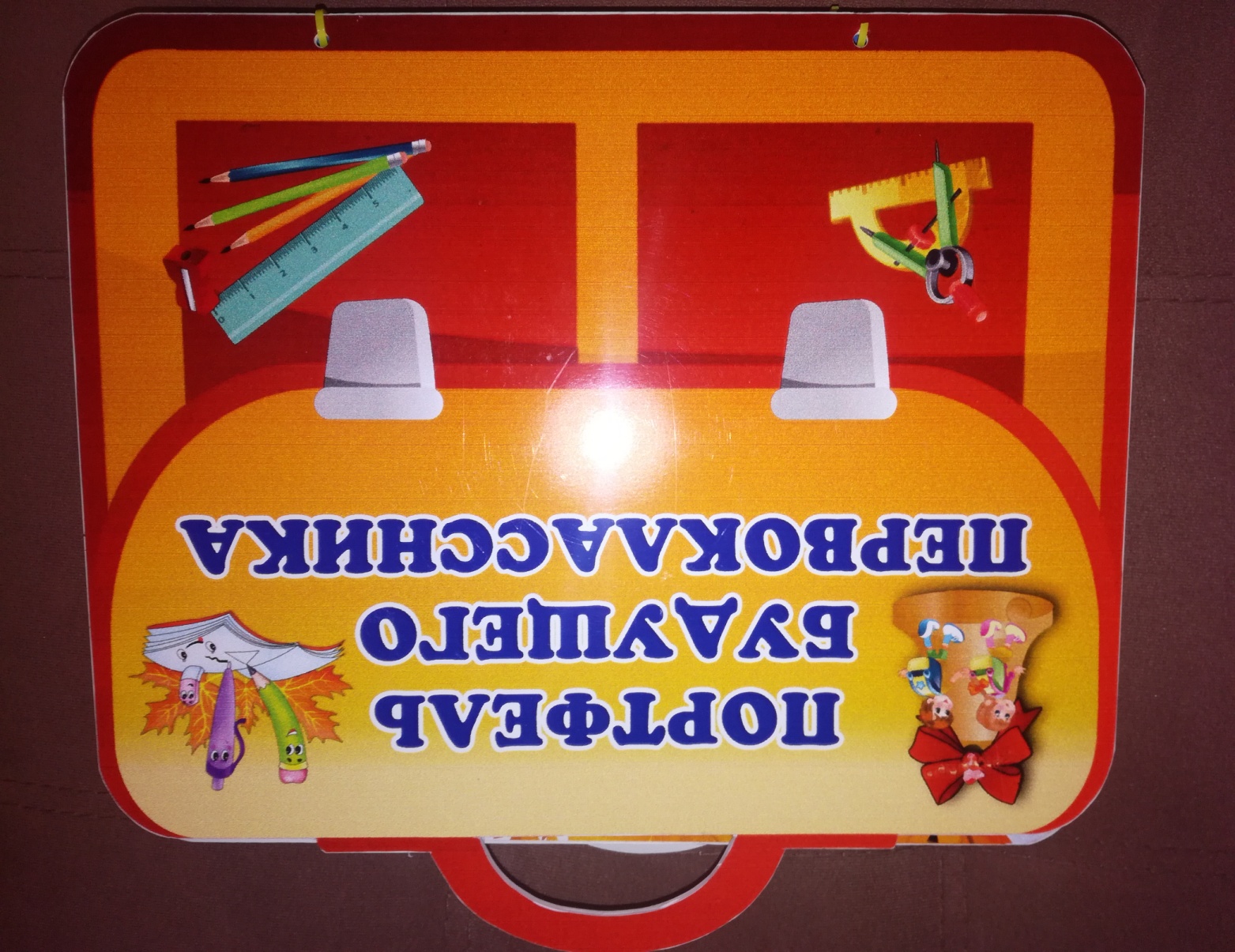 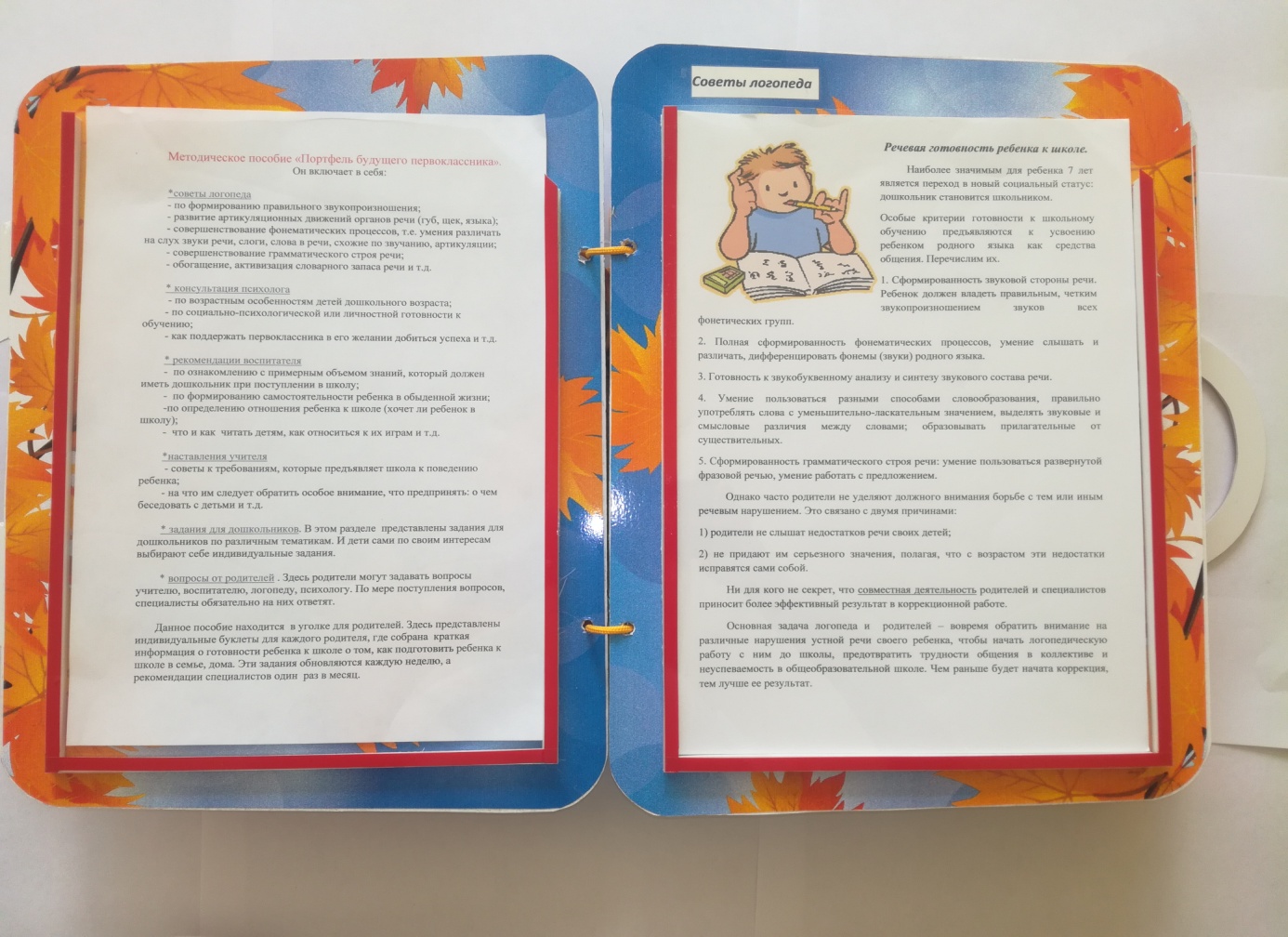 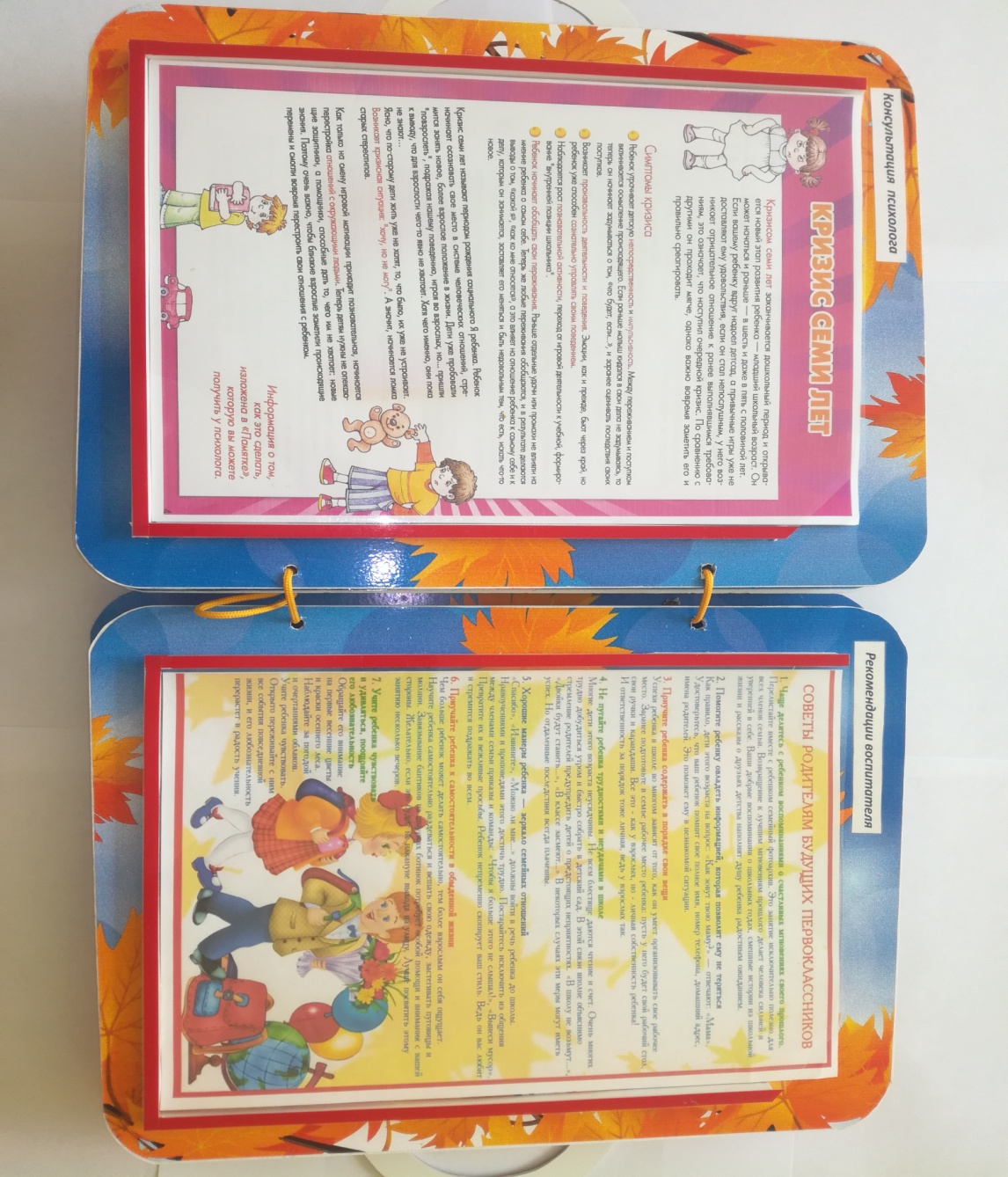 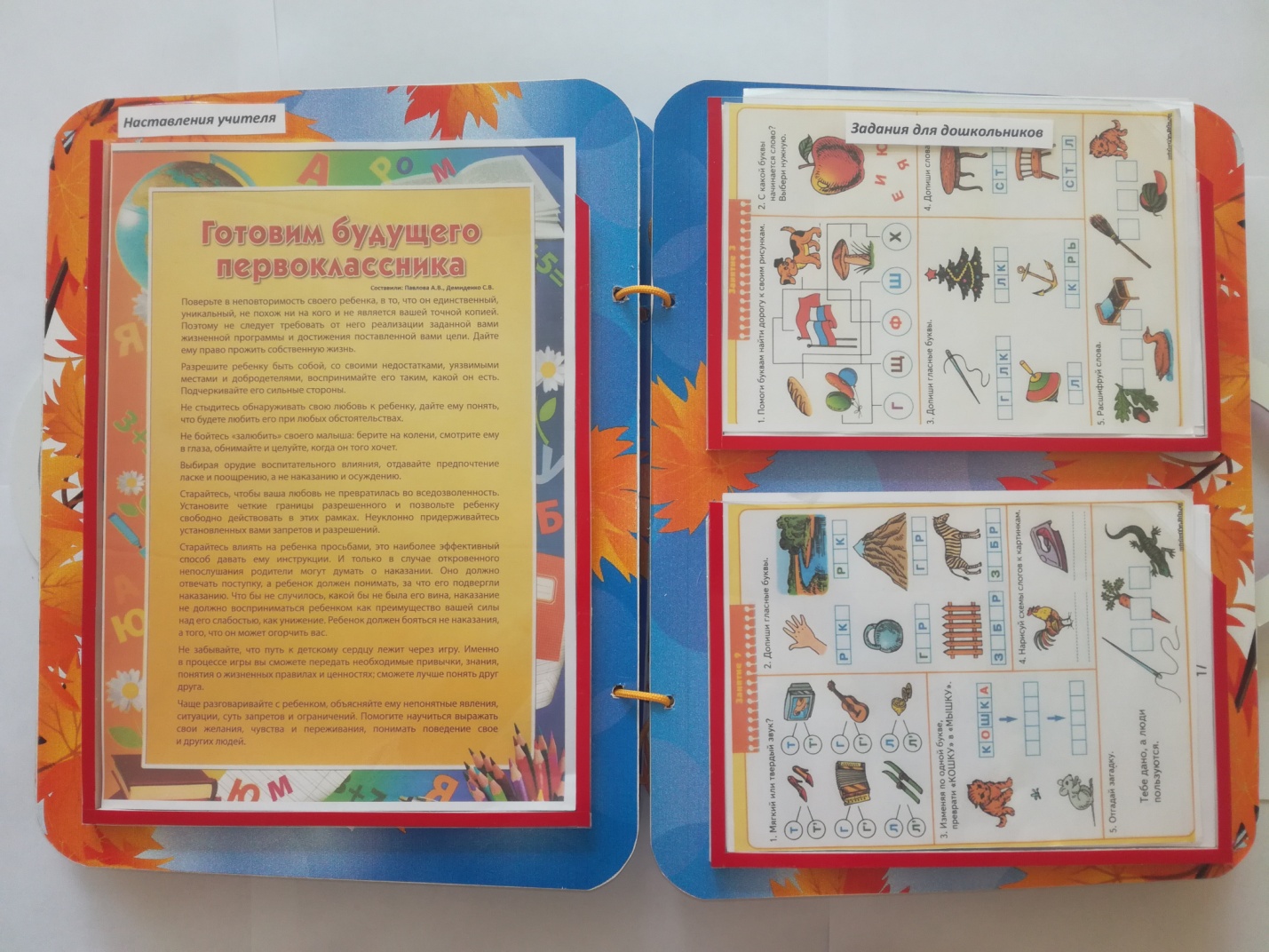 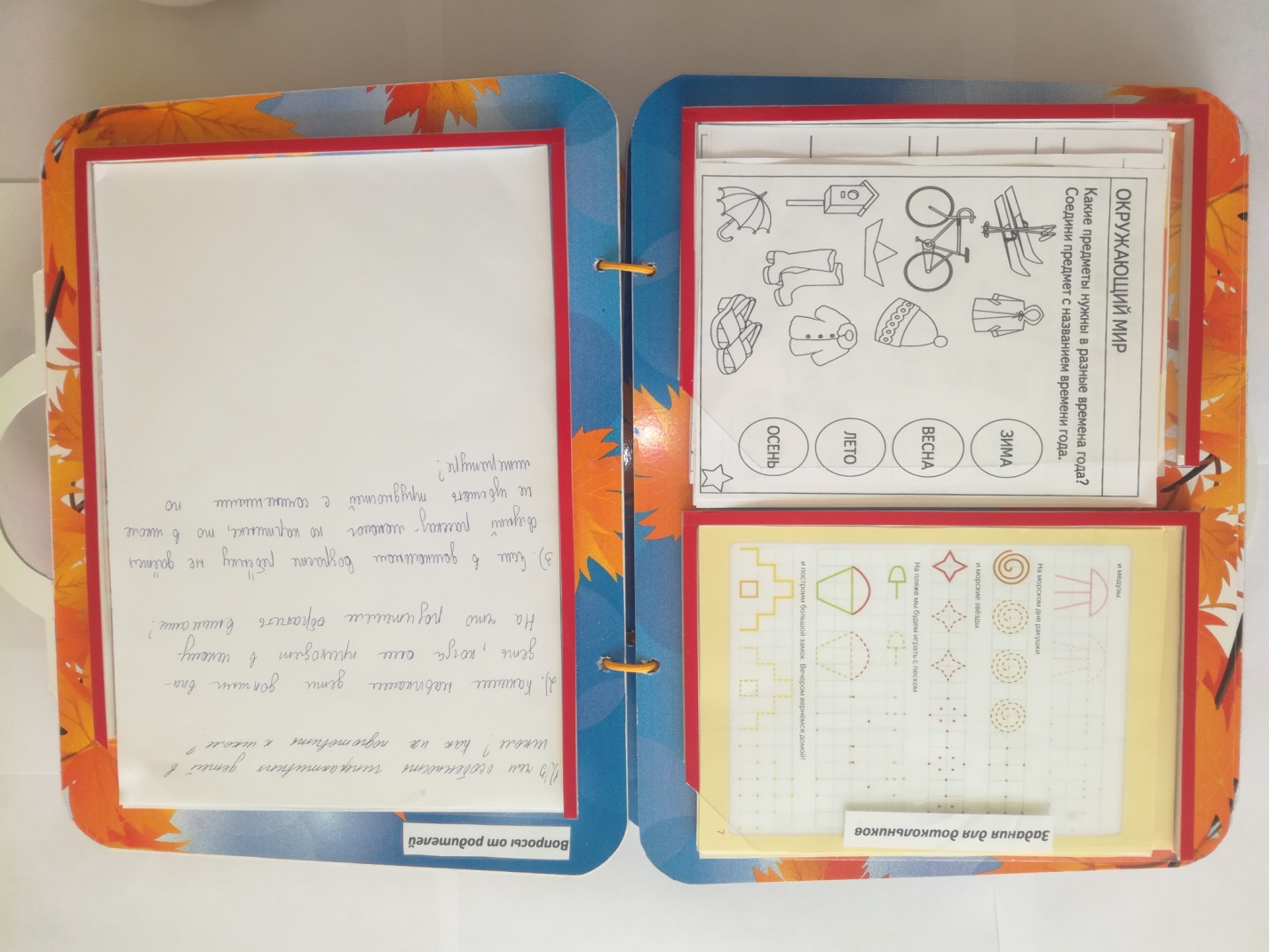 Данное пособие находится  в уголке для родителей.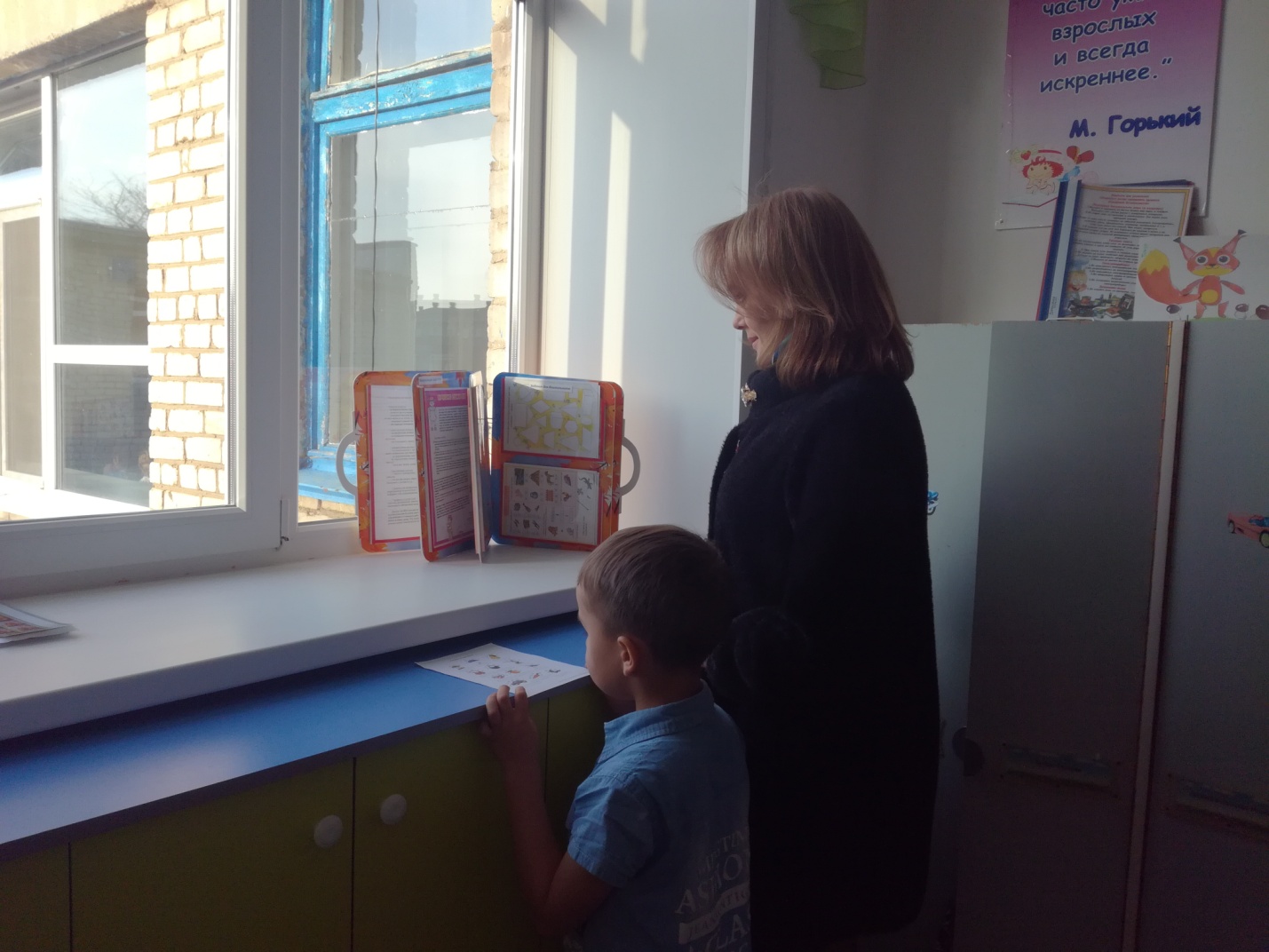 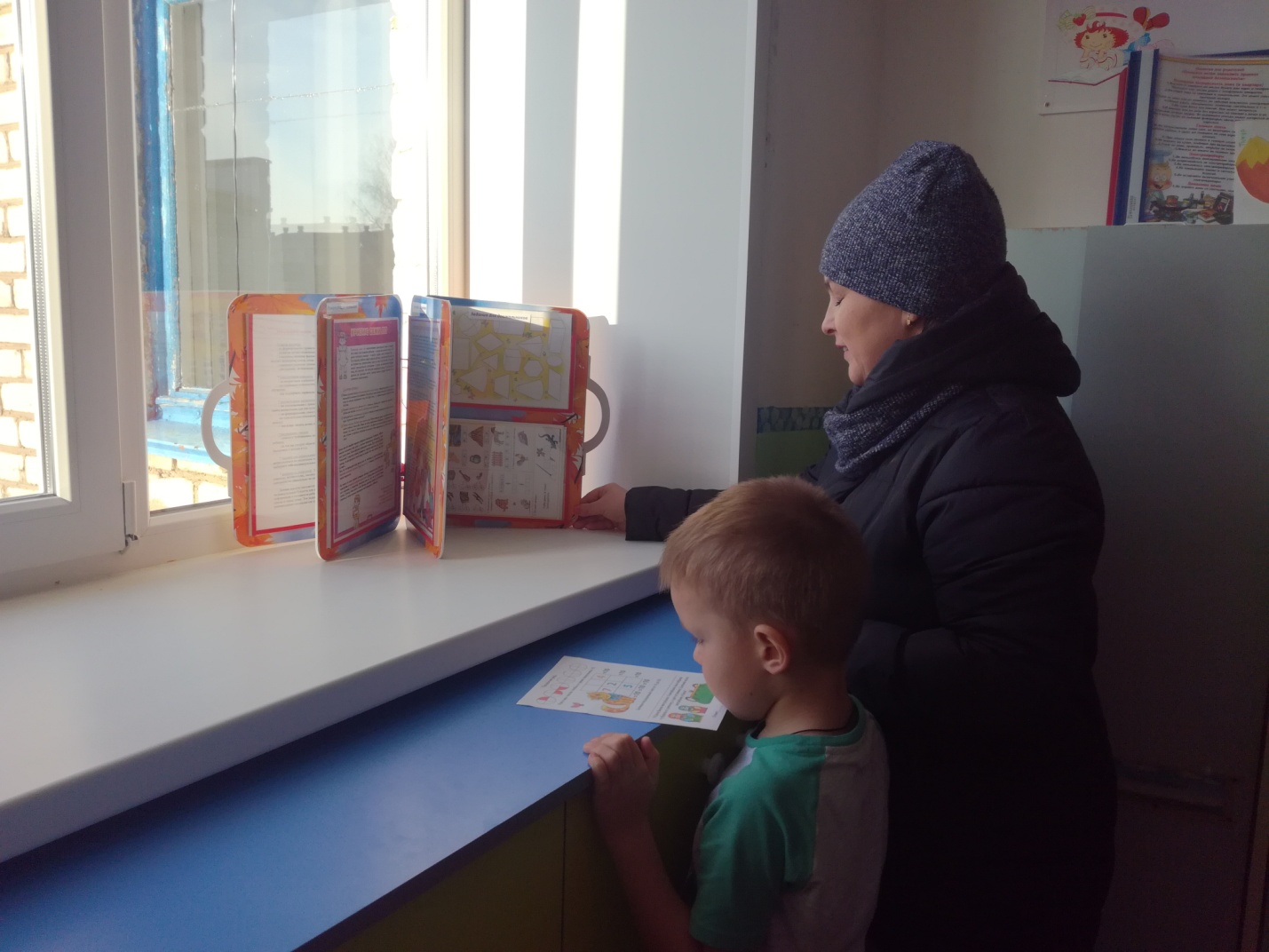 